от 11.03.2017гСправкаО проведенном конкурсе Дефиле «Ситцевая краса»Цель: создание условий для реализации творческого потенциала учащихся школы.Задачи: -развитие творческого потенциала учащихся;- развитие системы культурно – эстетического воспитания учащихся;-выявление и поддержка творческих учащихся школы;-развитие общешкольных традиций.Среди 9-11 классов был объявлено дефиле «Ситцевая краса». Конкурс состоял из следующих этапов: визитная карточка, парный танец, дефиле. Видно было, что девочки хорошо подготовились. В конкурсе активно приняли следующие классы. В дефиле приняли участие следующие классы: Кара-сал Айыраа, 9а класс, кл.рук Авыр-оол А.Н.Мижит-Доржу Чойгана, 9б класс, кл.рук. Даваа Д.Д.Начын-оол Дандырак, 10а класс, кл.рук. Донгак С.А.Суртай-оол Алдынай, 10б класс, кл.рук. Хомушку Н.Г.Монгуш Айлана, 10в класс, кл.рук. Сарыглар В.В.Монгуш Айсана, 11б класс, кл.рук Хомушку Л.О.В ходе состязаний места распределились в следующем  порядке:I место – Кара-сал Айыраа, 9а классII место – Начын-оол Дангырак, 10а классIII место – Монгуш Айлана, 10в классВ номинации:«Нежность» - Монгуш Айсана, 11б класс«Вдохновение» - Суртай-оол Алдынай, 10б класс«Обаяние» - Монгуш Айсана, 11б класс«Очарование» - Мижит-Доржу Чойгана, 9б класс«Стиль» - Суртай-оол Алдынай, 10б класс«Грация» - Мижит-Доржу Чойгана, 9б класс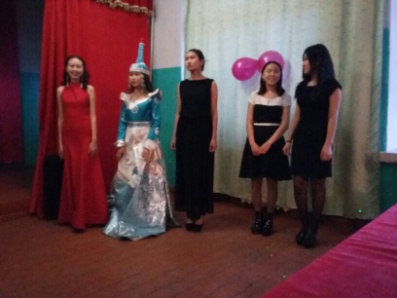 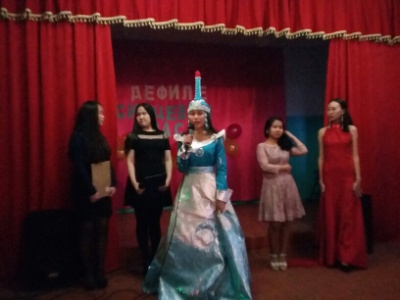 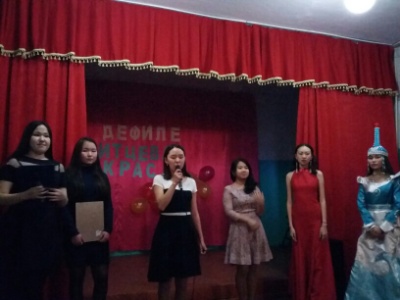 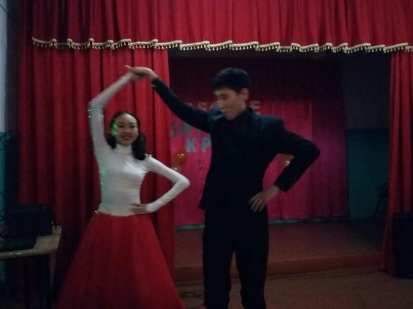 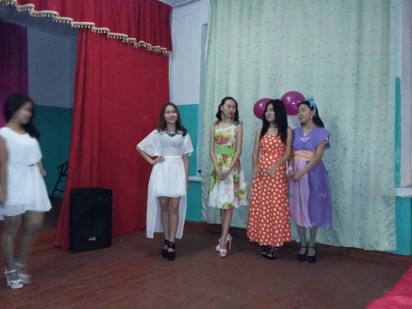 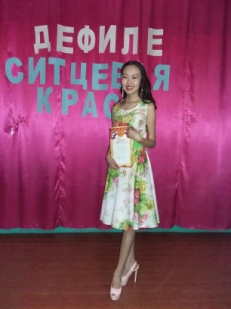 Справку составила старшая вожатая Монгуш Е.В.